FS2 End of Project Report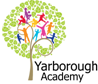 ProjectDuring this term the children have been working towards answering the Essential Question of “How can we bring Beatrix Potter to life?”This has included:Experiences to enhance the learning have been:The final project has been an opening of our new garden areas, showing the creation of each new area throughout the project. During the project we have had visits from Hedgehog care teaching us all about hedgehogs and how to take care of these. As well as a visit from the RSPB giving information about birds and what they like to eat. In addition to the projects running your child has also been taught ‘stand-alone’ lessons including: Maths skills, Guided reading, Letters and Sounds sessions, Physical Development, Music skills and Health and SafetyPersonal, Social and Emotional DevelopmentDiscussing how the animals feel when they enter new surroundings, looking at different habitats for Jemima Puddle-Duck, when matching mummies and babies together Talking about managing our feelings and behaviour in response to stories, looking at when Peter Rabbit went into Mr McGregor’s garden, talking about if this was right or wrong and suggesting what they would doPhysical Development Negotiating space when playing running and chasing games when pretending to be the fox chasing Jemima Puddle-DuckMoving like a hedgehog and exploring different ways of moving, for example, curling up into a ball when the hedgehogs heard a loud noise Practicing our writing skills to prepare for writing a new story for Beatrix PotterCarefully digging and planting our vegetable patch for Mr McGregor’s investigation areaCommunication and Language Listening carefully to stories throughout the project, focusing on stories written by Beatrix Potter Responding to ideas expressed by others when building our nest for Jemima Puddle-Duck Expressing our thoughts and ideas when thinking of a new story to add to Beatrix Potters collectionThinking of questions to ask our hedgehog carers and RSPB visitors Literacy Knowing where information can be retrieved, using QR codes to find out hedgehog facts and later record these Creating a hedgehog fact file using our writing or reading skills to create the fact file Making lists when guessing smells while pretending to be hedgehogs Writing a part of a story by Roderick Hunt about a hedgehog Reading facts and stories about different garden animals using our blending skills Creating a new story ‘The Tale of Peter Rabbit and the naughty birds’, using our phonics skillsMathematics Solving problems that involve addition and combining groups of 2,5, and 10 when planning out the planting of Mr McGregor’s gardenInvestigating size and measures when creating a small world area for the Two Bad miceUsing our knowledge of measure to make the small world items to size Understanding the World Investigating the habitats of garden animals and what will help them to keep safeCreating a garden patch and investigating the changes a plant makes over time Looking at the different animals and their babies, matching these to each other Investigating which animals lay eggs and what they look like Expressive Arts and Design Investigating Beatrix Potter drawings and using watercolours to replicate theseExploring materials and textures when creating a watercolour painting of Peter Rabbit Joining materials together, using what they have learnt about different media to create mini hedgehogs using clayExplored texture and form when creating and making the furniture and dolls for the small world area